Kružnice opsaná ∆Příklad: Narýsujte libovolný ∆ ABC a osy úseček všech tří stran tohoto ∆. Průsečík těchto os S je střed kružnice opsané. Poloměrem této kružnice je vzdálenost středu S a libovolného vrcholu trojúhelníku.Platí tedy, že r =|SA|=|SB|=|SC|.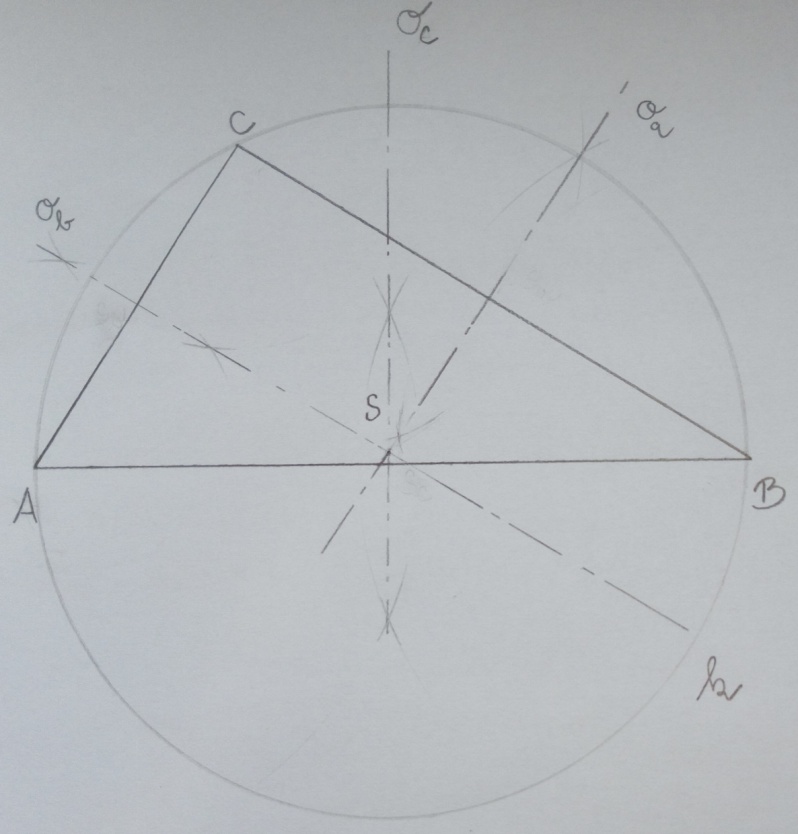 